Reading Framework School Evaluation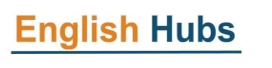 Reading Framework SectionReflectionsRedAmberGreen2. Language ComprehensionDeveloping talkStorytimesPoems and rhymes3. Word reading and spellingPrinciples underpinning the teaching of phonicsTeaching a systematic programmeChildren with SENDDeveloping fluencyAssessment4. Children at risk of reading failureKeeping up from the startOlder pupils who need to catch up5. Leadership and managementHeadteachersBuilding a team of expert teachers6. Building on the foundations with older pupils.